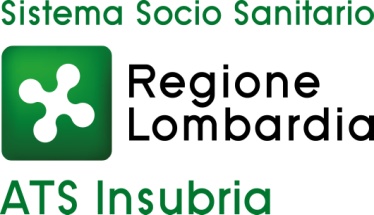 PIANI DI LAVORO PER LA BONIFICADELL’AMIANTO PRESENTATI NEL 2021DATI ESTRAPOLATI DAI PIANI INSERITI DALLE IMPRESENELL’APPLICATIVO REGIONALE GEMA*VARESE:   PIANI 1655 di cui COMPATTO 1615                                            FRIABILE      40COMO:  PIANI 845  di cui COMPATTO  832                                      FRIABILE      13** DI CUI 50.000 DI PIETRISCOTOTALE PIANITOTALE PIANITOTALE PIANINUMERO PIANI2500*di cui:COMPATTO244797.9%FRIABILE532.1%QUANTITATIVI TOTALI DI MATERIALE PREVISTOQUANTITATIVI TOTALI DI MATERIALE PREVISTOQUANTITATIVI TOTALI DI MATERIALE PREVISTOCOMPATTOm2 497417COMPATTOm3 52102**FRIABILEm2 2358FRIABILEm3 58TIPOLOGIA LAVORITIPOLOGIA LAVORITIPOLOGIA LAVORICONFINAMENTO120.5%DEMOLIZIONE SENZA RIMOZIONE241%INCAPSULAMENTO251%RIMOZIONE181872.6%RIMOZIONE E DEMOLIZIONE2249%TRATTAMENTO LASTRE A TERRA39715.9%COLLOCAZIONE DEI MANUFATTICOLLOCAZIONE DEI MANUFATTICOLLOCAZIONE DEI MANUFATTIA TERRA47318.9%IMPIANTO642.6%PARETE843.4%PAVIMENTO220.9 %TETTO185774.2%